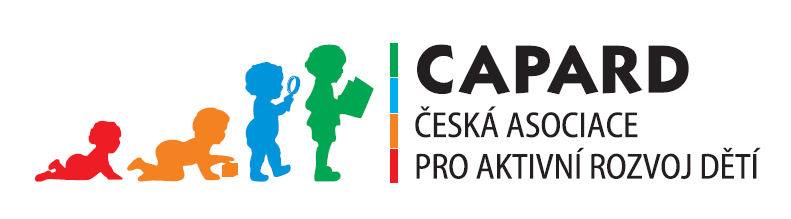 Víte, jak správně rozvíjet dětský potenciál? Rodiče musí aktivně hledat, ne pasivně čekat. CAPARD pomůže a poradí, jak správně rozvíjet dětský potenciál.Nedostatečná mozková stimulace v dětství je jednou z hlavních příčin selhání ve škole, v práci i v mezilidských vztazích.  Vznik České asociace pro aktivní rozvoj dětí (CAPARD)Cílem je aplikovat vědecké poznatky o vývoji a rozvoji dětského mozku do praxeNové poznatky se do vzdělávací praxe promítají jen velmi pomaluRodiče se musí naučit aktivně hledat a ne jen pasivně čekatCAPARD chystá aktivity pro odbornou i laickou veřejnost Zapojit se mohou fyzické i právnické osoby19. května 2015  CAPARD pořádá v Praze konferenci s názvem „Jak správně rozvíjet dětský potenciál“ Praha (31. 3. 2015) – Český vzdělávací systém je na dobré úrovni, aplikace nových vědních poznatků do vzdělávací praxe je ale pomalá. Za posledních 10 let věda přinesla řadu důležitých poznatků, které mohou významným způsobem ovlivnit rozvoj dětského potenciálu. CAPARD ukáže laické i odborné veřejnosti možnosti, jak vědu aplikovat v praxi.  Intelektová stimulace malých dětí je směr naší budoucnosti. Přínosy investice do vzdělání jsou právě v předškolním věku dle nositele Nobelovy ceny Jamese Heckemena nejvyšší a mnohonásobně se vrátí v kvalitě života i vyšším výdělku.  Neziskovou organizaci CAPARD zaštiťuje Ing. Mgr. Irena Ropková, radní hlavního města Prahy pro sociální oblast a školství. Nečekejte pasivně, co z vašich dětí vyrosteNejvětší nebezpečí pro rozvoj smyslového vnímání vidí odborníci a zakladatelé asociace CAPARD v pasivitě. Protože osobní zkušenosti a zážitky ovlivňují nejen vývoj dítěte, ale doslova formují a budují jeho mozek. Ke své správné funkci potřebuje mozek energii, kyslík 
a stimulaci. Při správné stimulaci se neurony významně propojují a díky tomuto propojení bude mozek aktivní a schopný se učit po celý život. CAPARD si klade za cíl probudit rodiče 
a proměnit pasivitu v aktivní zájem o rozvoj svých dětí. Připravuje konference, workshopy 
i populárně naučné publikace. 19. května se v Praze bude konat konference „Jak správně rozvíjet dětský potenciál“.CAPARD chce vést laickou i odbornou veřejnost k efektivnímu rozvoji dětského potenciálu. Vědecké poznatky říkají, že 90 % kritického vývoje dětského mozku proběhne zhruba 
do 6 let, kdy je také mozek otevřen největší stimulaci. 3/4 mozku dokončují svůj vývoj 
až po narození v závislosti právě na vnější stimulaci. Nejvhodnější dobou pro tvorbu synapsí během života jedince je období nazývané „windows of opportunity“. Je to kritické období dětského života, kdy je tvorba synapsí v závislosti na zevní stimulaci nejsnadnější a nejrychlejší. Toto období je definováno jako prvních 6 let života dítěte s největším potenciálem okolo prvních 3 let věku dítěte. Do tří let se přitom rozvíjí především senzorické oblasti, u dětí starších tří let probíhá rozvoj asociační oblasti mozku. Ing. Martin Chalupský, majitel master franšízy FasTracKids v České republice a jeden 
ze zakladatelů CAPARDu uvádí: „Stále vnímám zásadní neporozumění mnoha rodičů 
o důležitosti předškolního rozvoje a jedinečné možnosti, kterou nabízí windows 
of opportunity. I řada vysokoškolsky vzdělaných rodičů si myslí, že je to zbytečné a že by jejich „příliš chytré“ děti naopak ve škole šikanovali. Mým cílem je toto uvažování změnit a věřím, že se nám to díky aktivitám CAPARDu podaří.“  „V rámci projektu CAPARD chceme přinášet nové poznatky a rady, aplikovat je do praxe, nejen pro odbornou veřejnost, tedy učitele v jeslích, školkách, ale i samotné rodiče. Snažíme se tak činit co nejdříve a nečekat, až se promítnou do vzdělávací praxe. Jen informovaní rodiče mají šanci zvolit pro své děti to nejlepší, co povede k plnému rozvoji jejich vrozeného potenciálu,“ říká MUDr. Zuzana Ludvíková, další ze zakladatelek asociace, lékařka a autorka „Ostrova objevů“ – vzdělávacího programu pro malé děti. Mezi zakladatele CAPARDu patří také Mgr. Ivana Vlková, speciální pedagožka a autorka projektu „Předškolní přípravka“: „Nejvýznamnějšího pokroku v rozvoji svých motorických, kognitivních a percepčních schopností dosahují děti v nejútlejším věku. Zprostředkujme jim 
tu nejbarevnější a jedinečnou cestu, která je dovede k dosažení jejich životních úspěchů. Nepromeškejme ono významné a krátké období, dejme svým dětem příležitost." Mezi podporovatele asociace CAPARD patří také Ricky Goodman, EQCEE, Tarsago Česká republika s.r.o.: „V EQCEE víme, že úroveň emoční inteligence způsobuje rozdíl v tom, jaký život vedeme jako jednotlivci, týmy, firmy a rodiny. Uvědomění si vlastních emocí nám pomáhá uvědomit si emoce ostatních a vede nás k lepším rozhodnutím pro život s jasným záměrem. Jsme přesvědčeni, že tato cesta začíná již v dětském věku. "PhDr. Jitka Fořtíková, Ph.D, ředitelka Centra nadání, která aktivity CAPARDu  podporuje, dodává: „Intelektová stimulace dětí v raném věku není módní trend, ale nevyhnutelný směr pro budoucnost.“   CAPARD podporuje řada organizací, mezi nimi např. Tarsago Česká republika, Mensa Česká republika, Ostrov objevů, FasTracKids, projekt Předškolní přípravka, Mynia, Anketa Česká máma i řada osobností. Projekt podporuje Magistrát hlavního města Prahy. Pro více informací prosím kontaktujte: CAPARD – Česká asociace pro aktivní rozvoj dětí Martin Chalupský, CAPARD, Těšnov 15, Praha 1, 110 00, tel.: 222 262 091, www.capard.org martin.chalupsky@capard.cz 	 Jitka Skalická, kontakt pro média, tel.: 777 334 277, jitka.skalicka@centrum.cz www.capard.orghttps://twitter.com/capardorghttps://www.facebook.com/capard#capard